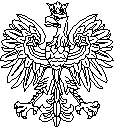            Cieszyn, dnia 26.05.2022r.KOMENDA POWIATOWAPAŃSTWOWEJ STRAŻY POŻARNEJw CIESZYNIE
43-400 Cieszyn ul. Chemików 16PT.2370.3.2022Informacja z otwarcia ofertDotyczy: postępowania przeprowadzonego w trybie podstawowym z prawem do przeprowadzenia negocjacji na budowę Komendy Powiatowej Państwowej Straży Pożarnej z Jednostką Ratowniczo-Gaśniczą wraz z uzbrojeniem i zagospodarowaniem terenu w Cieszynie ul. Motokrosowa – Etap 7.Na podstawie art. 222 ustawy z dnia 11 września 2019r. Prawo zamówień publicznych Zamawiający podaje następujące informacje:podpisał:KOMENDANT POWIATOWYPAŃSTWOWEJ STRAŻY POŻARNEJw CIESZYNIE/-/st. bryg. mgr inż. Damian LegierskiLp.Nazwa i adres WykonawcyCena ofertyw zł bruttoCena oferty dodatkowejpo negocjacjachw zł brutto1.INSTAL Cymorek Sp. J.ul. Graniczna 22, 43-430 PierściecREGON: 0721820023.285.881,942.949.862,54